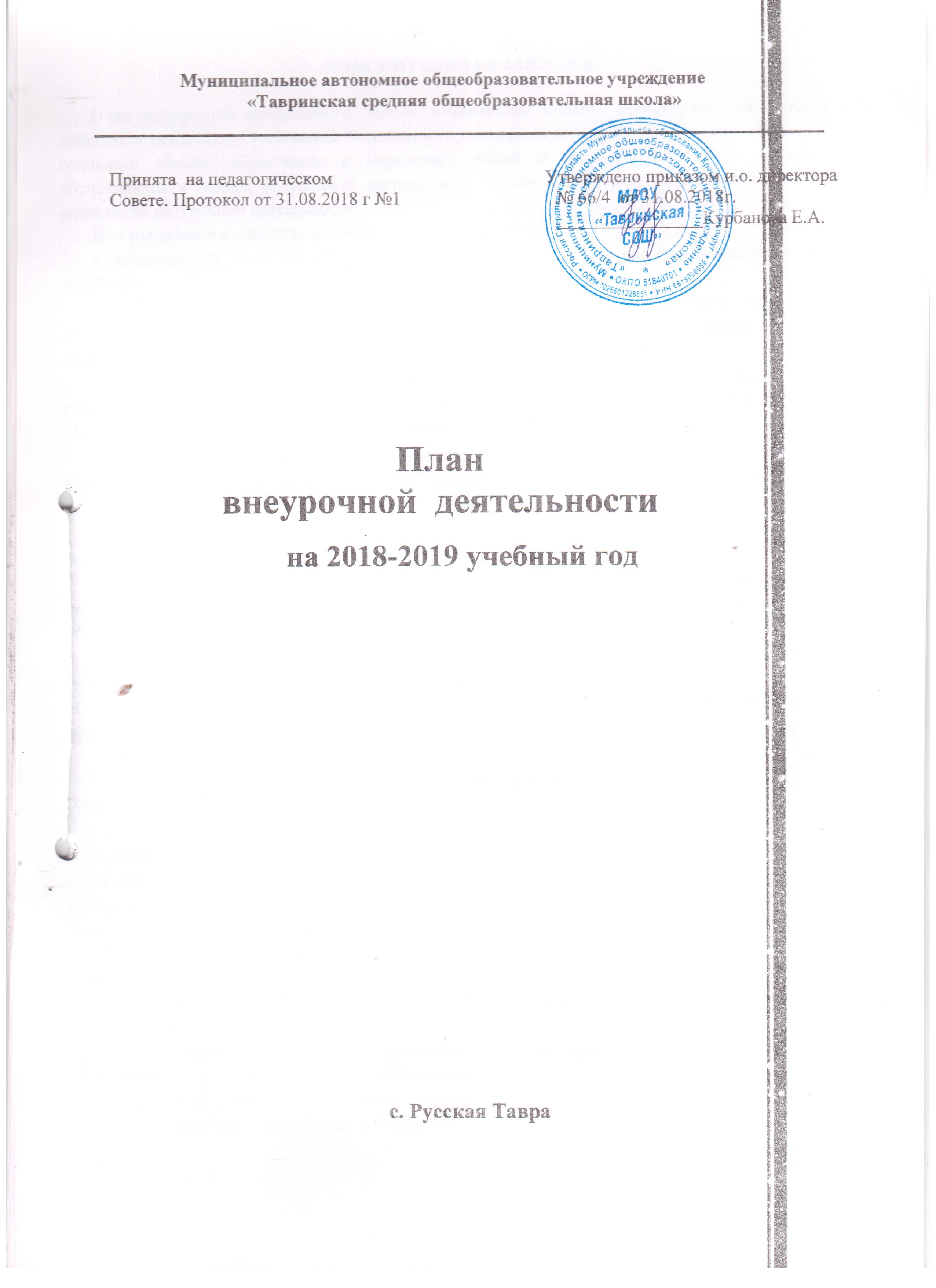 Пояснительная запискаПлан внеурочной деятельности МАОУ «Тавринская СОШ»  обеспечивает введение в действие и реализацию требований Федерального государственного образовательного стандарта основного общего образования и определяет общий и максимальный объем нагрузки обучающихся в рамках внеурочной деятельности, состав и структуру направлений и форм реализации внеурочной деятельности.  При разработке плана использовались следующие документы:Федеральный Закон РФ «Об образовании в Российской Федерации» (от 29 декабря 2012г. № 273-ФЗ); Федеральный государственный образовательный стандарт основного общего образования (Утвержден приказом Министерства образования и науки Российской Федерации от «17»  декабря  2010 г. № 1897);Федеральные требования к образовательным учреждениям в части минимальной оснащенности учебного процесса и оборудования учебных помещений (утверждены приказом Минобрнауки России от 4 октября 2010 г. № 986); Федеральные требования к образовательным учреждениям в части охраны здоровья обучающихся, воспитанников (утверждены приказом Минобрнауки России от 28 декабря 2010 г. № 2106, зарегистрированы в Минюсте России 2 февраля 2011 г.); Письмо Минобрнауки РФ от 19.04.2011 N 03-255 «О введении федеральных государственных образовательных стандартов общего образования» Письмо Министерства образования и науки РФ «Об организации внеурочной деятельности при введении федерального государственного образовательного стандарта общего образования» от 12 мая 2011 г. № 03-2960.Приказ Минобрнауки России № 1644 от 29 декабря 2014 года «О внесении изменений в приказ Министерства образования и науки Российской Федерации от 17 декабря 2010 г. № 1897 «Об утверждении федерального государственного образовательного стандарта основного общего образования»»;Концепция духовно-нравственного развития, воспитания личности и гражданина России;Федеральная целевая программа «Развитие дополнительного образования детей в Российской Федерации до 2020 года»«Методические материалы по организации внеурочной деятельности». Письмо Минобрнауки России  от 12 мая   2011 г.  № 03-2960.СанПиН 2.4.2. 2821 – 10 «Санитарно-эпидемиологические требования к условиям и организации обучения в общеобразовательных организациях» (утверждены постановлением Главного государственного санитарного врача Российской Федерации от 29 декабря 2010 г. № 189, зарегистрированным в Минюсте России 3 марта 2011 г., регистрационный номер 19993) (в действующей редакции, с изменениями и дополнениями от 29 июня 2011 г., 25 декабря 2013 г.);Государственная программа «Развитие образования на 2013-2020 годы»: утверждена постановлением Правительства РФ от 22 ноября 2012 года № 2148-р.Разъяснения по отдельным аспектам введения федерального государственного образовательного стандарта общего образования: письмо Департамента общего образования Министерства образования и науки РФ от 19 апреля 2011 г. № 03-255.Примерная основная образовательная программа основного общего образования;Устав МАОУ «Тавринская СОШ», утвержденный приказом начальника МОУО МО Красноуфимский округ от 24.12.2014 г. № 675;Протоколы родительских собраний и результаты анкетирования учащихся и их родителей.План подготовлен с учетом требований Федерального государственных образовательных стандартов основного общего образования санитарно-эпидемиологических правил и нормативов СанПин 2.4.2.2821-10,обеспечивает широту развития личности учащихся, учитывает социокультурные и иные потребности,регулирует недопустимость перегрузки учащихся.План составлен с целью дальнейшего совершенствования образовательного процесса, повышения результативности обучения детей, обеспечения вариативности образовательного процесса, сохранения единого образовательного пространства, а также выполнения гигиенических требований к условиям обучения школьников и сохранения их здоровья.Основные принципы плана:учет познавательных потребностей учащихся и социального заказа родителей;учет кадрового потенциала образовательного учреждения;поэтапность развития нововведений;построение образовательного процесса в соответствии с санитарно-гигиеническими нормами;соблюдение преемственности и перспективности обучения.Специфика внеурочной деятельности заключается в том, что в условиях общеобразовательного учреждения ребёнок получает возможность подключиться к занятиям по интересам, познать новый способ существования – безоценочный, при этом  обеспечивающий достижение успеха благодаря его способностям независимо от успеваемости по обязательным учебным дисциплинам.Внеурочная деятельность  опирается на содержание основного образования, интегрирует с ним, что позволяет сблизить процессы воспитания, обучения и развития, решая тем самым одну из наиболее сложных проблем современной педагогики.  В процессе совместной творческой деятельности учителя и обучающегося происходит становление  личности ребенка.План отражает основные цели и задачи, стоящие  перед МАОУ «Тавринская СОШ». Целью внеурочной деятельности является создание условий для развития творческого потенциала учащихся, создание основы для осознанного выбора и последующего усвоения профессиональных образовательных программ, воспитание гражданственности, трудолюбия, уважения к правам и свободам человека, любви к окружающей природе, Родине, семье, формирование здорового образа жизни.	Внеурочная деятельность в рамках МАОУ «Тавринская СОШ» решает следующие задачи:создать комфортные условия для позитивного восприятия ценностей основного образования и более успешного освоения его содержания;способствовать осуществлению воспитания благодаря включению детей в личностно значимые творческие виды деятельности, в процессе которых формируются  нравственные, духовные и культурные ценности подрастающего поколения;компенсировать отсутствие и дополнить, углубить в основном образовании те или иные учебные курсы, которые нужны учащимся для определения индивидуального образовательного маршрута, конкретизации жизненных и профессиональных планов, формирования важных личностных качеств;ориентировать обучающихся, проявляющих особый интерес к тем или иным видам деятельности, на развитие своих способностей по более сложным программам.Программы внеурочной деятельности направлены:на расширение содержания программ общего образования;на реализацию основных направлений региональной образовательной политики;на формирование личности ребенка средствами искусства, творчества, спорта.Модель организации внеурочной деятельность- оптимизационная, что подразумевает реализацию внеурочной деятельности  на базе образовательной организации  через программы внеурочной деятельности, дополнительного образования, работу классных руководителей, педагога-организатора, руководителя музея, педагога-психолога, социального педагога, учителей-предметников по следующим направлениям развития личности: Спортивно-оздоровительноеДуховно-нравственноеСоциальноеОбщеинтеллектуальноеОбщекультурное.ДУХОВНО-НРАВСТВЕННОЕ НАПРАВЛЕНИЕЦелесообразность названного направления заключается в  обеспечении духовно-нравственного развития учащихся в единстве урочной, внеурочной и внешкольной деятельности, в совместной педагогической работе образовательной организации, семьи и других институтов общества.Основные задачи:формирование способности к духовному развитию, реализации творческого потенциала в учебно-игровой, предметно-продуктивной, социально ориентированной деятельности на основе нравственных установок и моральных норм; укрепление нравственности – основанной на свободе воли и духовных отечественных традициях, внутренней установки личности школьника поступать согласно своей совести;формирование основ морали – осознанной учащимся необходимости определенного поведения, обусловленного принятыми в обществе представлениями о добре и зле, должном и недопустимом; укрепление у младшего школьника позитивной нравственной самооценки и самоуважения, жизненного оптимизма;формирование основ нравственного самосознания личности (совести) – способности школьника формулировать собственные нравственные обязательства, осуществлять нравственный самоконтроль, требовать от себя выполнения моральных норм, давать нравственную оценку своим и чужим поступкам;принятие учащимся базовых общенациональных ценностей;развитие трудолюбия, способности к преодолению трудностей;формирование основ российской гражданской идентичности; пробуждение веры в Россию, чувства личной ответственности за Отечество; формирование патриотизма и гражданской солидарности;развитие навыков организации и осуществления сотрудничества с педагогами, сверстниками, родителями, старшими детьми в решении общих проблем;Данное  направление реализуется мероприятиями «Я-патриот и гражданин правового общества» Программы воспитания и социализации обучающихся»: мероприятия традиционного Месячника гражданско-патриотического воспитания, День Победы, День народного единства, День солидарности в борьбе с терроризмом и др.  В рамках данного направления также реализуются курс внеурочной деятельности «Основы нравственной и духовной культуры народов России» и  программа дополнительного образования «Я-гражданин России».		ОБЩЕИНТЕЛЛЕКТУАЛЬНОЕ НАПРАВЛЕНИЕЦелесообразность названного направления заключается в обеспечении достижения планируемых результатов освоения основной образовательной программы основного общего образования. Основными задачами являются: формирование навыков научно-интеллектуального труда;развитие культуры логического и алгоритмического мышления, воображения;формирование первоначального опыта практической преобразовательной деятельности;овладение навыками универсальных учебных действий у обучающихся при получении основного общего образования.Данное направление реализуется программой дополнительного образования «Роботехника», «Занимательный английский язык»  и курсом внеурочной деятельности «Библиотечно-библиографические знания школьникам», направлением «Интеллект и труд» Программы воспитания и социализации обучающихся, участием учащихся в дистанционных олимпиадах, научно-практических конференциях.ОБЩЕКУЛЬТУРНОЕ НАПРАВЛЕНИЕЦелесообразность данного направления заключается в воспитании способности к духовному развитию, нравственному самосовершенствованию, формированию ценностных ориентаций, развитие обшей культуры, знакомство с общечеловеческими ценностями мировой культуры, духовными ценностями отечественной культуры, нравственно-этическими ценностями многонационального народа России и народов других стран.Основными задачами являются:формирование ценностных ориентаций общечеловеческого содержания;становление активной жизненной позиции;воспитание основ правовой, эстетической, физической и экологической культуры. Данное направление реализуется  программами  дополнительного образования «Умелые ручки», «Резьба по дереву», «Волшебная кисть», направлениями «Нравственность и культура», «Мир прекрасного и творчество» Программы воспитания обучающихся, мероприятиями в рамках традиционных праздников, через посещения учреждений культуры, участие в фестивалях, выставках, концертах на уровне школы.СПОРТИВНО-ОЗДОРОВИТЕЛЬНОЕ НАПРАВЛЕНИЕЦелесообразность данного направления заключается в формировании знаний, установок, личностных ориентиров и норм поведения, обеспечивающих сохранение и укрепление физического, психологического и социального здоровья обучающихся при получении общего образования как одной из ценностных составляющих, способствующих познавательному и эмоциональному развитию ребенка, достижению планируемых результатов освоения основной образовательной программы начального общего образования. Основные задачи:формирование культуры здорового и безопасного образа жизни;использование оптимальных двигательных режимов для детей с учетом их возрастных, психологических и иных особенностей;развитие потребности в занятиях физической культурой и спортом.Данное направление реализуется  направлением «Здорово-быть здоровым» Программы воспитания обучающихся, спортивно-оздоровительную деятельность (традиционные спортивные соревнования, игры, конкурсы, Месячник Защитников Отечества, День спорта и туризма, походы выходного дня, Декады спорта, Дни здоровья и др.).СОЦИАЛЬНОЕ НАПРАВЛЕНИЕЦелесообразность названного направления заключается в активизации внутренних резервов обучающихся, способствующих успешному освоению нового социального опыта на ступени начального общего образования, в формировании социальных, коммуникативных  компетенций, необходимых для эффективного взаимодействия в социуме.Основными задачами являются:формирование психологической культуры и коммуникативной компетенции для обеспечения эффективного и безопасного взаимодействия в социуме;формирование способности обучающегося сознательно выстраивать и оценивать отношения в социуме;становление гуманистических и демократических ценностных ориентаций;формирование основы культуры межэтнического общения;формирование отношения к семье как к основе российского общества;воспитание у  школьников почтительного отношения к родителям, осознанного, заботливого отношения к старшему поколению.Данное направление реализуется программами дополнительного образования «Дружина юных пожарных (ДЮП)», «Юный инспектор движения (ЮИД)», «Инициатива», через классные часы и мероприятия, социально –полезные акции: «Помощь ветеранам», «Георгиевская ленточка», «Школа – наш дом, наведем порядок в нем», «Обелиск», а также через участие в конкурсах «Безопасное колесо», «Звездный фейерверк» и др.План реализует индивидуальный подход в процессе внеурочной деятельности, позволяя учащимся раскрыть свои творческие способности и интересы.Таким образом, план  внеурочной деятельности  на 2018-2019 учебный год создаёт условия для повышения качества образования, обеспечивает развитие личности обучающихся, способствует самоопределению учащихся в выборе профиля обучения с учетом возможностей педагогического коллектива.Ожидаемые результаты: Личностные результаты освоения основной образовательной программы основного общего образования должны отражать:1) воспитание российской гражданской идентичности: патриотизма, уважения к Отечеству, прошлое и настоящее многонационального народа России; осознание своей этнической принадлежности, знание истории, языка, культуры своего народа, своего края, основ культурного наследия народов России и человечества; усвоение гуманистических, демократических и традиционных ценностей многонационального российского общества; воспитание чувства ответственности и долга перед Родиной;2) формирование ответственного отношения к учению, готовности и способности обучающихся к саморазвитию и самообразованию на основе мотивации к обучению и познанию, осознанному выбору и построению дальнейшей индивидуальной траектории образования на базе ориентировки в мире профессий и профессиональных предпочтений с учетом устойчивых познавательных интересов, а также на основе формирования уважительного отношения к труду, развития опыта участия в социально значимом труде;3) формирование целостного мировоззрения, соответствующего современному уровню развития науки и общественной практики, учитывающего социальное, культурное, языковое, духовное многообразие современного мира;4) формирование осознанного, уважительного и доброжелательного отношения к другому человеку, его мнению, мировоззрению, культуре, языку, вере, гражданской позиции, к истории, культуре, религии, традициям, языкам, ценностям народов России и народов мира; готовности и способности вести диалог с другими людьми и достигать в нем взаимопонимания;5) освоение социальных норм, правил поведения, ролей и форм социальной жизни в группах и сообществах, включая взрослые и социальные сообщества; участие в школьном самоуправлении и общественной жизни в пределах возрастных компетенций с учетом региональных, этнокультурных, социальных и экономических особенностей;6) развитие морального сознания и компетентности в решении моральных проблем на основе личностного выбора, формирование нравственных чувств и нравственного поведения, осознанного и ответственного отношения к собственным поступкам;7) формирование коммуникативной компетентности в общении и сотрудничестве со сверстниками, детьми старшего и младшего возраста, взрослыми в процессе образовательной, общественно полезной, учебно-исследовательской, творческой и других видов деятельности;8) формирование ценности здорового и безопасного образа жизни; усвоение правил индивидуального и коллективного безопасного поведения в чрезвычайных ситуациях, угрожающих жизни и здоровью людей, правил поведения на транспорте и на дорогах;9) формирование основ экологической культуры, соответствующей современному уровню экологического мышления, развитие опыта экологически ориентированной рефлексивно-оценочной и практической деятельности в жизненных ситуациях;10) осознание значения семьи в жизни человека и общества, принятие ценности семейной жизни, уважительное и заботливое отношение к членам своей семьи;11) развитие эстетического сознания через освоение художественного наследия народов России и мира, творческой деятельности эстетического характера.План внеурочной деятельности 5-8 классыНаправление Форма реализации направления внеурочной деятельностиОтветственный КлассыКлассыКлассыКлассыКлассыНаправление Форма реализации направления внеурочной деятельностиОтветственный 55678Часть внеурочной деятельности, реализуемая в рамках функционала  классных руководителей, педагога-организатора, учителей-предметниковЧасть внеурочной деятельности, реализуемая в рамках функционала  классных руководителей, педагога-организатора, учителей-предметниковЧасть внеурочной деятельности, реализуемая в рамках функционала  классных руководителей, педагога-организатора, учителей-предметниковЧасть внеурочной деятельности, реализуемая в рамках функционала  классных руководителей, педагога-организатора, учителей-предметниковЧасть внеурочной деятельности, реализуемая в рамках функционала  классных руководителей, педагога-организатора, учителей-предметниковЧасть внеурочной деятельности, реализуемая в рамках функционала  классных руководителей, педагога-организатора, учителей-предметниковЧасть внеурочной деятельности, реализуемая в рамках функционала  классных руководителей, педагога-организатора, учителей-предметниковЧасть внеурочной деятельности, реализуемая в рамках функционала  классных руководителей, педагога-организатора, учителей-предметниковДуховно-нравственное Курс «Основы духовно-нравственной культуры народов России»Классный руководитель0,5/17ч0,5/17чДуховно-нравственное Классные часы (этические беседы, тематические диспуты, Уроки мужества, Программа по антикоррупционному воспитанию)Классные руководители0,25/9ч0,25/9ч0,25/9ч0,25/9ч0,5/17 ч.Духовно-нравственное Музейные уроки и экскурсии, тематические линейки.Педагог-организаторРуководитель музея0,25/9ч0,25/9ч0,25/9ч0,25/9ч0,5/17 ч.Духовно-нравственное Программа дополнительного образования «Я- гражданин России»Педагог ДО1/35 ч.1/35 ч.Обще-ИнтеллектуальноеКурс   «Библиотечно-библиографические знания школьникам»Педагог-библиотекарь0,25/9ч0,25/9ч0,25/9ч0,25/9ч0,25/9чОбще-ИнтеллектуальноеПрограмма  «Выбор профессии»Педагог-психолог0,25/9ч0,25/9ч0,5/17 ч.Обще-ИнтеллектуальноеДистанционные олимпиады, предметные неделиПедагоги-предметники0,25/9ч0,25/9ч0,25/9ч0,25/9ч0,5/17 ч.Обще-ИнтеллектуальноеПрограмма дополнительного образования «Литературное краеведение»Педагог ДО1/35 ч.Обще-ИнтеллектуальноеПрограмма дополнительного образования «Занимательный английский язык»Педагог ДО1/35 ч.1/35 ч.1/35 ч.1/35 ч.Обще-ИнтеллектуальноеПрограмма дополнительного образования «Робототехника»Педагог ДО2/70 ч.Спортивно-оздоровительноеСпортивно-оздоровительная деятельность (соревнования, игры, конкурсы, Дни здоровья, походы выходного дня, беседы о ЗОЖ)Учитель физкультуры0,25/9ч0,25/9ч0,25/9ч0,5/17ч0,5/17 ч.Спортивно-оздоровительноеСпортивно-оздоровительная деятельность (соревнования, игры, конкурсы, Дни здоровья, походы выходного дня, беседы о ЗОЖ)Классные руководители, 0,25/9ч0,25/9ч0,5/17ч0,25/9 ч0,5/17 ч.СоциальноеБлаготворительные и социальные акции, акции по уборке и благоустройству территорииКлассные руководители, социальный педагог0,25/9ч0,25/9ч0,25/9ч0,25/9ч1/35 ч.СоциальноеПрограмма по пожарной и дорожной безопасности «Школа безопасности»Классные руководители0,25/9ч0,25/9ч0,25/9ч0,25/9ч0,25/9чСоциальноеПрограмма дополнительного образования «Юный инспектор движения»Педагог ДО1/35 ч.СоциальноеПрограмма дополнительного образования «Дружина  юных пожарных»Педагог ДО1/35 ч.СоциальноеВолонтёрское движение «Инициатива»Педагог ДО1/35 ч.ОбщекультурноеШкольные концерты, фестивали, культпоходы, творческие выставки, КТДКлассные руководители0,25/9ч0,25/9ч0,25/9ч0,5/17ч1/35 ч.ОбщекультурноеШкольные концерты, фестивали, культпоходы, творческие выставки, КТДПедагог-организатор 0,25/9 ч.0,25/9 ч.0,25/9 ч.1/35 ч.2/70 ч.ОбщекультурноеПрограмма дополнительного образования «Резьба по дереву»Педагог ДО2/70 ч.2/70 ч.2/70 ч.ОбщекультурноеПрограмма дополнительного образования «Волшебная кисть»Педагог ДО2/70 ч.2/70 ч.2/70 ч.2/70 ч.2/70 ч.ОбщекультурноеПрограмма дополнительного образования «Умелые ручки»Педагог ДО1/35 ч.Всего часов в неделю/ за годВсего часов в неделю/ за годВсего часов в неделю/ за год10/350 ч.10/350 ч.10/350 ч.10/350 ч10/350ч.ИтогоИтогоИтого14001400140014001400